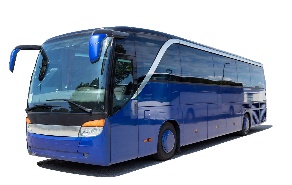 Оружейная столица России и родина русской гармони, город мастеров, самоваров и пряников. Город с богатой историей и культурным наследием.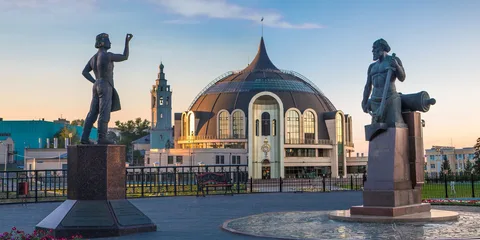 Румяная, синеокая мастерица - Тула – блестит золотыми и серебряными боками самоваров, разливается звонкими гармонями, манит имбирным ароматом знаменитых тульских пряников и на весь мир славится искусством своих оружейников!ПРОГРАММА ТУРА:05:00-06:00 ориентировочное время отправления группы.Начало экскурсионной программы, в ходе которой Вы познакомитесь с историей старинного и вечно молодого города. В 2022 году Тульский кремль отпраздновал юбилей — 500 лет. В связи с этим знаковым событием была предпринята масштабная реконструкция исторического центра. Вы увидите основные достопримечательности города: Тульский Кремль, он выполнял важную задачу — оградить Москву от нашествия крымских татар. Статус оборонительного рубежа и природные запасы бурого железняка способствовали развитию оружейного дела. В 1712 году по указу Петра I в Туле открылся оружейный завод, а в 1775 году — прообраз первого музея оружия.  Мы будем гулять по богатой улице купцов и оружейников – улице Металлистов, которая превратилась в Музейный квартал, привлекающий красотой отреставрированных подлинных особняков XVIII–XIX веков, величием древних храмов, уютом кафе и рестораций, ароматом сдобных тульских пряников. У вас будет возможность полюбоваться пешеходной набережной реки Упы с уникально организованным двухуровневым пространством для отдыха и прогулок, с арт-объектами, беседками и ротондами - отличными локациями для фотосессий на фоне реки и мощных стен Тульского кремля. Перед нами откроет двери Тульский музей оружия, который считается одним из старейших музеев в России. Уже в 1775 году, по решению Екатерины II при тульском оружейном заводе была создана «Палата редкого и образцового оружия»!!! За долгую историю музей знал взлеты и падения, с 1996 г ему установлен статус государственного музея и принято решение о расширении площадей.   В 2012 году было открыто новое здание музея на набережной реки Упы, интересное тем, что архитектурный фасад здания выполнен в виде старинного шлема-шишака. Сегодня Тульский государственный музей оружия располагает ценнейшим собранием огнестрельного и холодного оружия как отечественного, так и зарубежного производства. Рядом с выставкой образцов военной техники расположена Аллея Славы знаменитых тульских оружейников, созданная при поддержке оборонно-промышленных предприятий города Тулы. Обед в кафе города* (по желанию за доп. плату).Посещение фирменного магазина «Тульский пряник», где вы увидите все многообразие и великолепие образцов знаменитых на весь мир тульских печатных пряников: именные, поздравительные, почетные, заказные, фигурные, выпеченные в старинных формах, не только классические пряники с повидлом и сгущенным молоком, но и другими начинками — цукатами, абрикосами, сливами, клубникой. Все пряники различаются по форме, дизайну и размеру — есть даже огромные пряники весом 1,2,5 килограммов. Любой из них можно приобрести как сладкий сувенир на память себе и в подарок родным и друзьям.18:00- ориентировочное время отправления группы домой.Прибытие ~ 22:00-23:00 Стоимость программы: 2 450 руб/взр, 2 150 руб/дети до 14 лет.(отправление из городов Покров, Орехово-Зуево, Ликино-Дулево, Куровское, Воскресенск)Стоимость программы: 2 650 руб/взр, 2 350 руб/дети до 14 лет.(отправление из городов Егорьевск, Павловский-Посад, Шатура-действует программа трансферов!)*** Обед – в кафе города (за доп. плату - 500 руб - приобретается при покупке тура).В стоимость входит: транспортное обслуживание (автобус еврокласса-SETRA), страховка на время переезда, экскурсионное обслуживание (услуги гида, входные билеты в музеи по программе), питание* по программе тура, сопровождение. В программу тура могут быть внесены изменения, а именно: в график посещения экскурсионных объектов, без изменения объема предоставляемых услуг.«ТУЛА - ОРУЖЕЙНАЯ СТОЛИЦА РОССИИ» ДНЮ ЗАЩИТНИКА ОТЕЧЕСТВА ПОСВЯЩАЕТСЯ! 23.02.2023